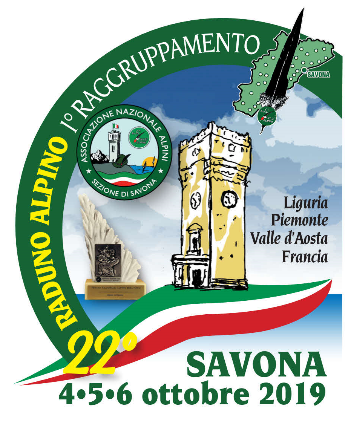 Scheda AutobusData necessità parcheggio (segnare solo i giorni di presenza)Data										Firma leggibileCognomeNomeE-MailTelefono cellulareSezione A.N.A.Gruppo AlpiniNoteNoteNumero personeNumero AutobusNome AutistaCognome AutitstaTelefono cellulareTarghe Autobus